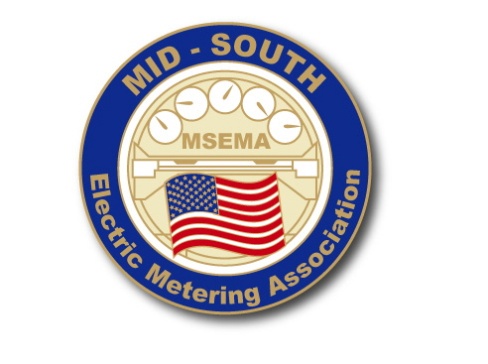 69th Annual Electric Meter SchoolPark Vista Hotel, Gatlinburg, TNMay 6-10, 2019Dear Exhibitor:You are cordially invited to exhibit at the Mid-South Electric Meter School, sponsored by Mid-South Electric Metering Association and Pellissippi State Community College. This year’s conference will mark the 69th Annual Mid-South Electric Meter School and will be held May 6-10, 2019 at the Park Vista Hotel, Gatlinburg, Tennessee.  Their telephone number is 865-436-9211. Hotel reservations can be made online at the link below:http://doubletree.hilton.com/en/dt/groups/personalized/G/GKTPVDT-MSE-20190505/index.jhtmlExhibitors will receive maximum exposure. There will be many opportunities for you to demonstrate your products and services to conference participants: breaks and continental breakfasts will be held in the exhibit area.We have decided to continue offering the substation course once again this year. We feel that this is an asset to the meter school and have received a lot of positive feedback from it.  We anticipate that this course will continue to allow additional utility personnel to attend and obtain excellent knowledge and training through our school. This addition will also allow our exhibit area an expansion to include substation related items along with the metering products. We feel like this will be a great benefit to our school and everyone involved. To register as an exhibitor, please complete the exhibit application and submit with payment using one of the three options provided (including an online application). Exhibit space will be assigned according to the date of receipt of exhibit application and required payment. Exhibitor set up will begin on Monday at 10:00 a.m. Take down will begin at 2:00 pm on Wednesday. Exhibit hours are:Monday		1:00 - 6:30Tuesday		8:00-5:00Wednesday	8:00-2:00The accompanying reservation form will provide you with costs, dates and other pertinent information about exhibiting in the Mid-South Electric Meter School. If you have any questions you may contact the following people:Please complete the enclosed exhibit space contract and email, fax, or mail to Angela Branson, Pellissippi State Community College today!  We are looking forward to having you attend the MSEMA Conference in 2019.Sincerely,Clay HullettClay HullettPresident, Mid-South Electric Metering Association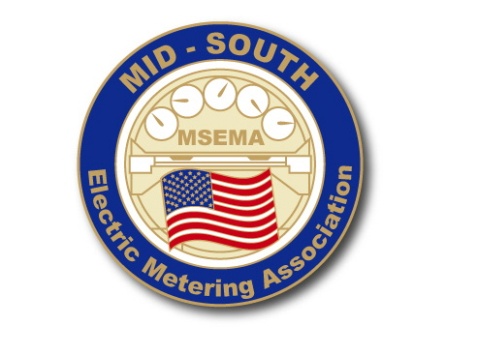 69th Annual Electric Meter SchoolPark Vista Hotal, Gatlinburg, TNMay 6-10, 2019EXHIBITOR RESERVATIONANDAGREEMENTWe, the undersigned, do hereby make application for exhibit space as indicated below.(Provide the name and address of contact, company or organization as you wish it published.)COMPANY NAME:								PHONE:BUSINESS ADDRESS		CITY:_________________________________ STATE: __________________	ZIP: ___________________(ONE COMPANY PER REGISTRATION)PLEASE RESERVE _________ TABLE(S) @ $530.00 first table. $75.00 additional table(s).  ($630.00 EACH IF RECEIVED AFTER 4-15-2019)  REGISTRATION FEE INCLUDES ONE 6’ DRAPED TABLE, REGISTRATION, AND LUNCH FOR TWO REPRESENTATIVES ON WEDNESDAY.  ADDITIONAL REPRESENTATIVES ARE WELCOME AND ARE ENCOURAGED TO ATTEND EXHIBIT AREA AND LUNCH ON WEDNESDAY FOR $50 PER PERSON.EXTRA MEAL TICKETS 		*NO TABLE SHARING*  Check Enclosed (Payable to Pellissippi State Community College)  Call 865-539-7167 with your credit card.  You will still need to email, fax or mail in this form.  Online at www.pstcc.edu/bcs  a) Click on Register for a class (gray tab on left) b) Program Search – Meter School 2019c) Create Account, Complete registration form and provide payment.You will still need to mail or fax in this form NAME(S) & EMAIL OF REPRESENTATIVES FOR NAME TAGS (PLEASE PRINT):*We need to know in advance if you have any special requests on regarding the location of your table*Will you need electricity at your booth? 		Yes_____	No_____Will you be attending the Business Luncheon	Yes_____	No_____Exhibitor agrees to keep Pellissippi State Community College & Mid-South Electric Meter School harmless for any damage, loss, cost liability, or other non-program expense associated with the exhibitor’s occupancy and use of exhibition premises.	   Signature of Company OfficialMail with payment or fax contract to:Attention: Angela BransonPellissippi State Community CollegeP.O. Box 22990Knoxville, TN  37933-2299	abranson@pstcc.edu	Fax: (865) 694-6583Name of RepresentativeEmail Address1.2.